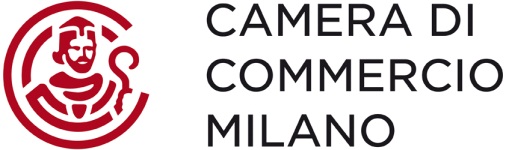 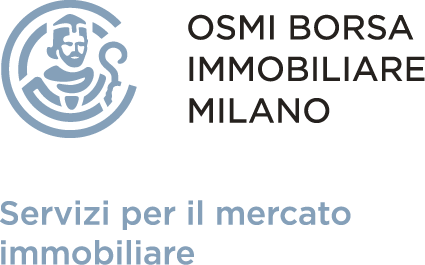 Milano tra bilanci e prospettive: costo delle case, affitti e vivibilità urbana in attesa della ripresa Quali sono le novità sul mercato immobiliare milanese, anche come indicatore della qualità della vita, nella prima metà del 2013? Quanto vale la mia casa? Investire in un immobile rende ancora in questo periodo di crisi? In quale zona della città conviene acquistare? E affittare quanto costa? Come va il mercato in periferia e in provincia?Le prime anticipazioni della “Rilevazione dei prezzi degli immobili sulla piazza di Milano e Provincia”, giunta alla sua 43° edizione (gennaio - giugno 2013) edita da OSMI Borsa Immobiliare - azienda speciale della Camera di Commercio di Milano, in collaborazione con F.I.M.A.A. Milano Monza & BrianzaLa presentazione si svolgeràMartedì 16 luglioore 10.00, (conferenza stampa) – Sala Prezziore 11.00, (workshop pubblico) – Sala ConferenzePalazzo Turati Via Meravigli 9/b  - Milano(MM Cordusio) Parteciperanno tra gli altri: Marco Dettori, presidente OSMI Borsa Immobiliare - azienda speciale della Camera di commercio di Milano, Vincenzo Albanese – Presidente F.I.M.A.A. Milano Monza & Brianza, Claudio Lossa, presidente del Comitato Prezzi  OSMI Borsa Immobiliare - azienda speciale della Camera di commercio di Milano, Gabriele Bisio, presidente Gruppo Giovani Imprenditori Edili Assimpredil Workshop “Presentazione Prezzi degli Immobili di Milano e Provincia I semestre 2013”Tavola rotonda “Scenari e prospettive del mercato immobiliare locale”16 luglio 2013, ore 11.00Sala Conferenze, Palazzo Turati, Via Meravigli 9/b, MilanoProgrammah. 11.00 Registrazioni partecipantih. 11.10 Sergio Enrico Rossi, Direttore OSMI Borsa ImmobiliareIntroduce e moderah. 11.15 Matteo Pedretti, OSMI Borsa ImmobiliareIl mercato immobiliare milaneseh. 11.30 Flavio Bassanini, Coordinatore Rilevazione Prezzi per la Provincia di MilanoFIMAA Milano Monza & Brianza - Il mercato immobiliare nella “Grande Milano”h. 11.45 Giancarlo Vinacci, Amministratore Delegato Medio FIMAAIl mercato del creditoh. 12.00 TAVOLA ROTONDA“Scenari e prospettive del mercato immobiliare locale” con interventi di:Ada Lucia De Cesaris, Vice sindaco, Assessore all’Urbanistica, Edilizia Privata, Agricoltura del Comune di MilanoVincenzo Albanese, Presidente FIMAA Milano Monza & BrianzaMarco Dettori, Presidente OSMI Borsa Immobiliareh. 12.45 Saluti conclusiviTutta la documentazione sarà disponibile sul sito www.borsaimmobiliare.net